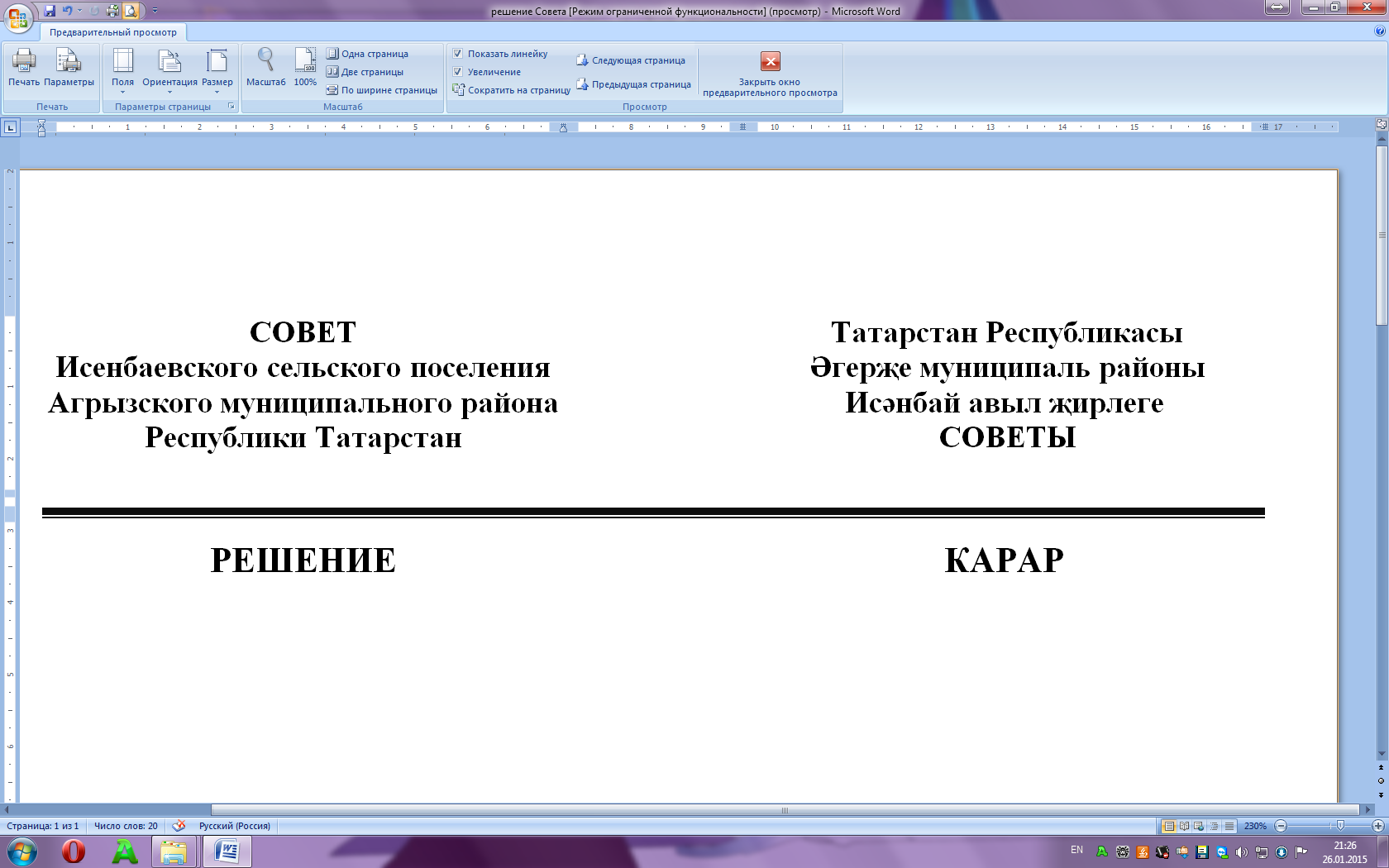 01.10.2018с. Исенбаево44-1О назначении местного референдумана территории Исенбаевского сельского поселенияпо вопросу введения и использованиясредств самообложения гражданВ  соответствии со  статьей 15 Федерального закона от 12 июня 2002 года  № 67-ФЗ «Об основных гарантиях избирательных прав и права на участие в референдуме граждан Российской Федерации», статьями 22,  56 Федерального закона  от  06 октября 2003 года № 131-Ф3 «Об общих принципах организации местного самоуправления в Российской Федерации», статьи 18 Закона Республики Татарстан от 24 марта 2004 года № 23-ЗРТ «О местномреферендуме», статьями 10, 11 Устава муниципального образования « Исенбаевскоесельское поселение» Агрызского муниципального района Республики Татарстан, Постановлением Кабинета Министров Республики Татарстан от 22 ноября 2013 года № 909 «Об утверждении Порядка предоставления из бюджета Республики Татарстан иных межбюджетных трансфертов бюджетам муниципальных образований Республики Татарстан на решение вопросов местного значения, осуществляемое с привлечением средств самообложения граждан», на основании решения Совета Исенбаевского сельского поселения Агрызского муниципального района Республики Татарстан от 28 августа 2018 года  № 42-1 «Об инициативе проведения местного референдума», постановления  Исполнительного комитета   Исенбаевскогосельского поселения от  28 августа  2018 года № 8 «Об инициативе проведения местного референдума», Совет Исенбаевского сельского поселения Агрызского муниципального района Республики Татарстан  р е ш и л: 1. Назначить на 18 ноября  2018 года местный референдум по вопросу введения  и использования средств самообложения граждан на территории Исенбаевского сельского поселения Агрызского муниципального района Республики Татарстан.           2. Утвердить вопрос, выносимый на местный референдум:«Согласны ли Вы на введение средств самообложения в 2019 году в сумме 300 рублей с каждого совершеннолетнего жителя, зарегистрированного  по месту жительства на территории Исенбаевского сельского поселения, за исключением инвалидов I группы,   одиноких престарелых граждан (достигших 80 лет) и студентов, обучающихся на очной форме обучения и направлением полученных средств на решение вопросов местного значения по выполнению следующих работ:Ремонт и содержания дорог общего пользования в границахнаселённых пунктов сельского поселения.            2) Благоустройство территории в границах населенных пунктов сельского поселения:          - Снос (вырубка) аварийных и сухих зеленых насаждений, угрожающих безопасности жизни и здоровья людей.          3) Организация водоснабжения в границах населенных пунктов поселения.          4) Организация и содержание мест захоронения. 5)Содержание  уличного освещения.ДА                                                          НЕТ».           3. Настоящее Решение разместить на информационных стендах Совета Исенбаевского сельского поселения, на сайте Агрызского муниципального района в составе портала муниципальных образований Республики Татарстан http://agryz.tatarstan.ru и на официальном портале правовой информации Республики Татарстан http://pravo.tatarstan.ru.          4.   Контроль за исполнением настоящего Решения  оставляю за собой.Председатель Совета                                                                 Ф.Ф.СИРАЕВ